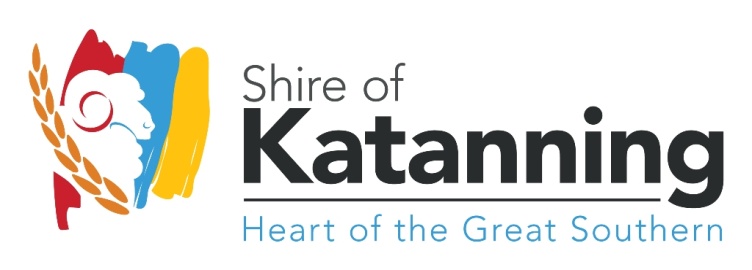 Community Grants Program (CGP) Application Form 2021/2022Community Grants Program applications close on 30 November 2021 and will go to the Public Ordinary Council Meeting in December 2021. Late applications will not be accepted.There are three CGP categories that are available in the Community Grants Program:Minor community grant under $5,000 (ex GST)Major community grant over $5,000 (ex GST)Triennium community grant (Minor and Major available)Please send this application via one of the following:	Mail	Email				In personShire of Katanning	admin@katanning.wa.gov.au	52 Austral Terrace, KatanningPO Box 130, Katanning, WA, 6317GROUP/ORGANISATION DETAILSGROUP/ORGANISATION DETAILSGroup/organisation name: Postal address: ABN:Does your group/organisation have Public Liability Insurance?  Yes (please attach a copy of your Certificate of Currency) No – you will need an auspicing organisation to apply for the CGP that has a Certificate of currency)Is your group/organisation (or auspicing organisation) registered for the Goods and Services Tax (GST)? Yes	 No- Please complete and attach a Statement by Supplier form available on the Shire website https://www.katanning.wa.gov.au/documents/ If your group is required to be registered but has not done so, the Shire is required to withhold 46.5% of any grant we provide to you and remit it to the Tax Office. If your group is not required to be registered for GST, you must provide us with a Statement by a supplier form, or as required by the Federal Government we will withhold 46.5% of any grant for tax purposes.Is your group/organisation an Incorporated Association, Not for Profit Company or any other type of institution? (Please tick all that apply) Incorporated Association Not for Profit Company or charity Other (please specify) _________________________________________If you are not an Incorporated Association, Not for Profit Company, charity or other appropriate organisation you must have an auspicing organisation that will manage the funds and provide a Certificate of Currency for Public Liability Insurance. Please attach a letter of support from the auspicing organisation and a copy of their Certificate of Currency.GROUP/ORGANISATION CONTACT PERSONGROUP/ORGANISATION CONTACT PERSONContact Title & NameEg. Mr Joe BloggsPosition title in the group/organisation:  Contact numbers: Email:GROUP/ORGANISATION ALTERNATE CONTACT PERSONGROUP/ORGANISATION ALTERNATE CONTACT PERSONContact Person Title & Name Eg. Mr Joe BlogsPosition title in the group/organisation:  Contact numbers: Email:AUSPICING ORGANISATION (IF APPLICABLE)AUSPICING ORGANISATION (IF APPLICABLE)Auspicing organisation name: ABN of auspicing organisation:Contact Person Title & Name Eg. Mr Joe BlogsPosition title in the group/organisation:  Contact numbers: Email:ABOUT GROUP/ORGANISATIONABOUT GROUP/ORGANISATIONABOUT GROUP/ORGANISATIONABOUT GROUP/ORGANISATIONABOUT GROUP/ORGANISATIONABOUT GROUP/ORGANISATIONABOUT GROUP/ORGANISATIONABOUT GROUP/ORGANISATIONABOUT GROUP/ORGANISATIONBriefly describe your group/organisation’s aims? Briefly describe your group/organisation’s aims? Briefly describe your group/organisation’s aims? Briefly describe your group/organisation’s aims? Briefly describe your group/organisation’s aims? Briefly describe your group/organisation’s aims? Briefly describe your group/organisation’s aims? Briefly describe your group/organisation’s aims? Briefly describe your group/organisation’s aims? The services/activities your group/organisation provides to the community? The services/activities your group/organisation provides to the community? The services/activities your group/organisation provides to the community? The services/activities your group/organisation provides to the community? The services/activities your group/organisation provides to the community? The services/activities your group/organisation provides to the community? The services/activities your group/organisation provides to the community? The services/activities your group/organisation provides to the community? The services/activities your group/organisation provides to the community? Which are your main target groups?Which are your main target groups?Which are your main target groups?Which are your main target groups?Which are your main target groups?Which are your main target groups?Which are your main target groups?Which are your main target groups?Which are your main target groups? General community Children 0-10 Youth 11-25 General community Children 0-10 Youth 11-25 General community Children 0-10 Youth 11-25 Women	 Men Seniors Women	 Men Seniors Women	 Men Seniors Aboriginal or Torres Strait Islander people People with disabilities and/or carers Other (please specify)___________________________________ Aboriginal or Torres Strait Islander people People with disabilities and/or carers Other (please specify)___________________________________ Aboriginal or Torres Strait Islander people People with disabilities and/or carers Other (please specify)___________________________________If your application is successful, how will you recognise the Shire of Katanning’s contribution to this project?If your application is successful, how will you recognise the Shire of Katanning’s contribution to this project?If your application is successful, how will you recognise the Shire of Katanning’s contribution to this project?If your application is successful, how will you recognise the Shire of Katanning’s contribution to this project?If your application is successful, how will you recognise the Shire of Katanning’s contribution to this project?If your application is successful, how will you recognise the Shire of Katanning’s contribution to this project?If your application is successful, how will you recognise the Shire of Katanning’s contribution to this project?If your application is successful, how will you recognise the Shire of Katanning’s contribution to this project?If your application is successful, how will you recognise the Shire of Katanning’s contribution to this project? Press release Annual report Social media Flyers Press release Annual report Social media Flyers Press release Annual report Social media Flyers Press release Annual report Social media Flyers Banners/Posters Equipment purchase: You will need to attach a sticker or plaque on the item/s purchased recognising the Shire’s contribution. Other (please specify) _________________________________ Banners/Posters Equipment purchase: You will need to attach a sticker or plaque on the item/s purchased recognising the Shire’s contribution. Other (please specify) _________________________________ Banners/Posters Equipment purchase: You will need to attach a sticker or plaque on the item/s purchased recognising the Shire’s contribution. Other (please specify) _________________________________ Banners/Posters Equipment purchase: You will need to attach a sticker or plaque on the item/s purchased recognising the Shire’s contribution. Other (please specify) _________________________________ Banners/Posters Equipment purchase: You will need to attach a sticker or plaque on the item/s purchased recognising the Shire’s contribution. Other (please specify) _________________________________Has your organisation received funding from the Shire in the last two years? Please note you cannot apply twice for the CGP in one financial year (this includes the Community Financial Assistance Program).Has your organisation received funding from the Shire in the last two years? Please note you cannot apply twice for the CGP in one financial year (this includes the Community Financial Assistance Program).Has your organisation received funding from the Shire in the last two years? Please note you cannot apply twice for the CGP in one financial year (this includes the Community Financial Assistance Program).Has your organisation received funding from the Shire in the last two years? Please note you cannot apply twice for the CGP in one financial year (this includes the Community Financial Assistance Program).Has your organisation received funding from the Shire in the last two years? Please note you cannot apply twice for the CGP in one financial year (this includes the Community Financial Assistance Program).Has your organisation received funding from the Shire in the last two years? Please note you cannot apply twice for the CGP in one financial year (this includes the Community Financial Assistance Program).Has your organisation received funding from the Shire in the last two years? Please note you cannot apply twice for the CGP in one financial year (this includes the Community Financial Assistance Program).Has your organisation received funding from the Shire in the last two years? Please note you cannot apply twice for the CGP in one financial year (this includes the Community Financial Assistance Program).Has your organisation received funding from the Shire in the last two years? Please note you cannot apply twice for the CGP in one financial year (this includes the Community Financial Assistance Program). No – skip to Project Details Yes – please answer below questions No – skip to Project Details Yes – please answer below questions No – skip to Project Details Yes – please answer below questions No – skip to Project Details Yes – please answer below questions No – skip to Project Details Yes – please answer below questions No – skip to Project Details Yes – please answer below questions No – skip to Project Details Yes – please answer below questions No – skip to Project Details Yes – please answer below questions No – skip to Project Details Yes – please answer below questionsIf applicable, please list the years and amounts of funding from the Shire in the last two years.If applicable, please list the years and amounts of funding from the Shire in the last two years.If applicable, please list the years and amounts of funding from the Shire in the last two years.If applicable, please list the years and amounts of funding from the Shire in the last two years.If applicable, please list the years and amounts of funding from the Shire in the last two years.If applicable, please list the years and amounts of funding from the Shire in the last two years.If applicable, please list the years and amounts of funding from the Shire in the last two years.If applicable, please list the years and amounts of funding from the Shire in the last two years.If applicable, please list the years and amounts of funding from the Shire in the last two years.YearAmountAmountAmountYearAmountAmountAmountIf applicable, has your organisation provided an acquittal to the Shire for each grant? If applicable, has your organisation provided an acquittal to the Shire for each grant? If applicable, has your organisation provided an acquittal to the Shire for each grant? If applicable, has your organisation provided an acquittal to the Shire for each grant? If applicable, has your organisation provided an acquittal to the Shire for each grant? If applicable, has your organisation provided an acquittal to the Shire for each grant? If applicable, has your organisation provided an acquittal to the Shire for each grant? If applicable, has your organisation provided an acquittal to the Shire for each grant? If applicable, has your organisation provided an acquittal to the Shire for each grant?  Yes - The organisation’s acquittal has been received by the Shire. No - If a previous grant has not been acquitted with the Shire you are not eligible to apply. Yes - The organisation’s acquittal has been received by the Shire. No - If a previous grant has not been acquitted with the Shire you are not eligible to apply. Yes - The organisation’s acquittal has been received by the Shire. No - If a previous grant has not been acquitted with the Shire you are not eligible to apply. Yes - The organisation’s acquittal has been received by the Shire. No - If a previous grant has not been acquitted with the Shire you are not eligible to apply. Yes - The organisation’s acquittal has been received by the Shire. No - If a previous grant has not been acquitted with the Shire you are not eligible to apply. Yes - The organisation’s acquittal has been received by the Shire. No - If a previous grant has not been acquitted with the Shire you are not eligible to apply. Yes - The organisation’s acquittal has been received by the Shire. No - If a previous grant has not been acquitted with the Shire you are not eligible to apply. Yes - The organisation’s acquittal has been received by the Shire. No - If a previous grant has not been acquitted with the Shire you are not eligible to apply. Yes - The organisation’s acquittal has been received by the Shire. No - If a previous grant has not been acquitted with the Shire you are not eligible to apply.PROJECT DETAILSPROJECT DETAILSPROJECT DETAILSPROJECT DETAILSPROJECT DETAILSPROJECT DETAILSPROJECT DETAILSPROJECT DETAILSPROJECT DETAILSProject TitleProject TitlePlease outline your project/funding request? Please outline your project/funding request? Please outline your project/funding request? Please outline your project/funding request? Please outline your project/funding request? Please outline your project/funding request? Please outline your project/funding request? Please outline your project/funding request? Please outline your project/funding request? Funding Requested (excluding GST)Funding Requested (excluding GST)Funding Requested (excluding GST)Funding Requested (excluding GST)Funding Requested (excluding GST)Funding Requested (excluding GST)Funding Requested (excluding GST)Total Project Cost (excluding GST, please include in-kind and financials)Total Project Cost (excluding GST, please include in-kind and financials)Total Project Cost (excluding GST, please include in-kind and financials)Total Project Cost (excluding GST, please include in-kind and financials)Total Project Cost (excluding GST, please include in-kind and financials)Total Project Cost (excluding GST, please include in-kind and financials)Total Project Cost (excluding GST, please include in-kind and financials)On what date/dates will your project start and finish? (Please attach a timeline for your project if applicable)On what date/dates will your project start and finish? (Please attach a timeline for your project if applicable)On what date/dates will your project start and finish? (Please attach a timeline for your project if applicable)On what date/dates will your project start and finish? (Please attach a timeline for your project if applicable)On what date/dates will your project start and finish? (Please attach a timeline for your project if applicable)On what date/dates will your project start and finish? (Please attach a timeline for your project if applicable)On what date/dates will your project start and finish? (Please attach a timeline for your project if applicable)On what date/dates will your project start and finish? (Please attach a timeline for your project if applicable)On what date/dates will your project start and finish? (Please attach a timeline for your project if applicable)How and where will your project/purchases take place? How and where will your project/purchases take place? How and where will your project/purchases take place? How and where will your project/purchases take place? How and where will your project/purchases take place? How and where will your project/purchases take place? How and where will your project/purchases take place? How and where will your project/purchases take place? How and where will your project/purchases take place? What is your group/organisation’s contribution to your project? Please include in-kind and financials.What is your group/organisation’s contribution to your project? Please include in-kind and financials.What is your group/organisation’s contribution to your project? Please include in-kind and financials.What is your group/organisation’s contribution to your project? Please include in-kind and financials.What is your group/organisation’s contribution to your project? Please include in-kind and financials.What is your group/organisation’s contribution to your project? Please include in-kind and financials.What is your group/organisation’s contribution to your project? Please include in-kind and financials.What is your group/organisation’s contribution to your project? Please include in-kind and financials.What is your group/organisation’s contribution to your project? Please include in-kind and financials.How many people do you anticipate will attend/participate in your project once completed?How many people do you anticipate will attend/participate in your project once completed?How many people do you anticipate will attend/participate in your project once completed?How many people do you anticipate will attend/participate in your project once completed?How many people do you anticipate will attend/participate in your project once completed?How many people do you anticipate will attend/participate in your project once completed?How many people do you anticipate will attend/participate in your project once completed?How many people do you anticipate will attend/participate in your project once completed?How many people do you anticipate will attend/participate in your project once completed?How many people from the region do you anticipate will attend/participate in your project once completed?How many people from the region do you anticipate will attend/participate in your project once completed?How many people from the region do you anticipate will attend/participate in your project once completed?How many people from the region do you anticipate will attend/participate in your project once completed?How many people from the region do you anticipate will attend/participate in your project once completed?How many people from the region do you anticipate will attend/participate in your project once completed?How many people from the region do you anticipate will attend/participate in your project once completed?How many people from the region do you anticipate will attend/participate in your project once completed?How many people from the region do you anticipate will attend/participate in your project once completed?What benefits will your project deliver to the Katanning community?What benefits will your project deliver to the Katanning community?What benefits will your project deliver to the Katanning community?What benefits will your project deliver to the Katanning community?What benefits will your project deliver to the Katanning community?What benefits will your project deliver to the Katanning community?What benefits will your project deliver to the Katanning community?What benefits will your project deliver to the Katanning community?What benefits will your project deliver to the Katanning community?Explain how you know the project is needed and supported by the community?Explain how you know the project is needed and supported by the community?Explain how you know the project is needed and supported by the community?Explain how you know the project is needed and supported by the community?Explain how you know the project is needed and supported by the community?Explain how you know the project is needed and supported by the community?Explain how you know the project is needed and supported by the community?Explain how you know the project is needed and supported by the community?Explain how you know the project is needed and supported by the community?Name any other groups/individuals that will be involved in the project? (Please attach letters of support)Name any other groups/individuals that will be involved in the project? (Please attach letters of support)Name any other groups/individuals that will be involved in the project? (Please attach letters of support)Name any other groups/individuals that will be involved in the project? (Please attach letters of support)Name any other groups/individuals that will be involved in the project? (Please attach letters of support)Name any other groups/individuals that will be involved in the project? (Please attach letters of support)Name any other groups/individuals that will be involved in the project? (Please attach letters of support)Name any other groups/individuals that will be involved in the project? (Please attach letters of support)Name any other groups/individuals that will be involved in the project? (Please attach letters of support)If you are applying for funds for equipment, describe what the equipment is and what it will be used for in the future?If you are applying for funds for equipment, describe what the equipment is and what it will be used for in the future?If you are applying for funds for equipment, describe what the equipment is and what it will be used for in the future?If you are applying for funds for equipment, describe what the equipment is and what it will be used for in the future?If you are applying for funds for equipment, describe what the equipment is and what it will be used for in the future?If you are applying for funds for equipment, describe what the equipment is and what it will be used for in the future?If you are applying for funds for equipment, describe what the equipment is and what it will be used for in the future?If you are applying for funds for equipment, describe what the equipment is and what it will be used for in the future?If you are applying for funds for equipment, describe what the equipment is and what it will be used for in the future?If your application is unsuccessful in the CGP, how will the project be delivered?If your application is unsuccessful in the CGP, how will the project be delivered?If your application is unsuccessful in the CGP, how will the project be delivered?If your application is unsuccessful in the CGP, how will the project be delivered?If your application is unsuccessful in the CGP, how will the project be delivered?If your application is unsuccessful in the CGP, how will the project be delivered?If your application is unsuccessful in the CGP, how will the project be delivered?If your application is unsuccessful in the CGP, how will the project be delivered?If your application is unsuccessful in the CGP, how will the project be delivered?PROJECT QUOTE RECORDThree quotes are recommended for your application. At least one quote from a local supplier is required if the item/s is available locally. Please submit all quotes with your application.Detailed description of the good and/or services: LIST OF SUPPLIERS INVITED TO SUBMIT QUOTATIONS:LIST OF SUPPLIERS INVITED TO SUBMIT QUOTATIONS:LIST OF SUPPLIERS INVITED TO SUBMIT QUOTATIONS:LIST OF SUPPLIERS INVITED TO SUBMIT QUOTATIONS:SUPPLIER 1SUPPLIER 1SUPPLIER 1SUPPLIER 1Supplier Quote $ (ex GST)Contact NameContact NumberDeliveryAvailabilitySUPPLIER 2SUPPLIER 2SUPPLIER 2SUPPLIER 2Supplier Quote $ (ex GST)Contact NameContact NumberDeliveryAvailabilitySUPPLIER 3SUPPLIER 3SUPPLIER 3SUPPLIER 3Supplier Quote $ (ex GST)Contact NameContact NumberDeliveryAvailabilityHave three quotations been obtained: Have three quotations been obtained: Have three quotations been obtained: Have three quotations been obtained:  Yes                 NoIf no, please explain the reason for not obtaining three quotes: Yes                 NoIf no, please explain the reason for not obtaining three quotes: Yes                 NoIf no, please explain the reason for not obtaining three quotes: Yes                 NoIf no, please explain the reason for not obtaining three quotes:Is the quotation accepted, the lowest price?Is the quotation accepted, the lowest price?Is the quotation accepted, the lowest price?Is the quotation accepted, the lowest price? Yes                NoIf no, please explain the reason for not accepting the lowest price: Yes                NoIf no, please explain the reason for not accepting the lowest price: Yes                NoIf no, please explain the reason for not accepting the lowest price: Yes                NoIf no, please explain the reason for not accepting the lowest price:PROJECT BUDGETPROJECT BUDGETPROJECT BUDGETPlease note that applications with multiple funders/contributors are favoured.PLEASE INCLUDE ALL INKIND AND CASH CONTRIBUTIONS. Use https://gstcalculator.com.au/ to obtain the amounts excluding GST.Inkind hours: Please visit https://volunteeringwa.org.au/resources/volunteer-benefits-calculator/ to determine your organisations inkind hours for the project.Please note that applications with multiple funders/contributors are favoured.PLEASE INCLUDE ALL INKIND AND CASH CONTRIBUTIONS. Use https://gstcalculator.com.au/ to obtain the amounts excluding GST.Inkind hours: Please visit https://volunteeringwa.org.au/resources/volunteer-benefits-calculator/ to determine your organisations inkind hours for the project.Please note that applications with multiple funders/contributors are favoured.PLEASE INCLUDE ALL INKIND AND CASH CONTRIBUTIONS. Use https://gstcalculator.com.au/ to obtain the amounts excluding GST.Inkind hours: Please visit https://volunteeringwa.org.au/resources/volunteer-benefits-calculator/ to determine your organisations inkind hours for the project.PROPOSED PROJECT BUDGETBUDGET (ex GST)STATUSFor example: CGP grant request 1000UnconfirmedFor example: Own organisation cash contribution 500ConfirmedFor example: Own organisation in-kind contribution200ConfirmedFor example: Lotterywest grant2000PendingTOTAL INCOME:PROJECT COSTSPROJECT COSTSPROJECT COSTSPROJECT COSTSPROJECT COSTSPROJECT COSTSPROPOSED PROJECT COSTSPROPOSED PROJECT COSTSBREAKDOWN (ex GST)BREAKDOWN (ex GST)BREAKDOWN (ex GST)FUNDING SOURCEFor example: Newspaper Advertisement  For example: Newspaper Advertisement  500500500CGPFor example: Purchase of chairs and tablesFor example: Purchase of chairs and tables500500500CGPFor example: Venue hireFor example: Venue hire200200200Own organisation in-kind contributionFor example: Bouncy Castle hireFor example: Bouncy Castle hire200020002000LotterywestTOTAL EXPENDITURE:TOTAL EXPENDITURE:DECLARATION FROM ORGANISATIONDECLARATION FROM ORGANISATIONDECLARATION FROM ORGANISATIONDECLARATION FROM ORGANISATIONDECLARATION FROM ORGANISATIONDECLARATION FROM ORGANISATIONDECLARATION FROM ORGANISATIONDECLARATION FROM ORGANISATIONWe declare that the organisation we represent does not operate for profit and the information given in this document is true and accurate. We agree to abide by CGP Guidelines and funding received will be used for the purpose nominated in this application. We declare that the organisation we represent does not operate for profit and the information given in this document is true and accurate. We agree to abide by CGP Guidelines and funding received will be used for the purpose nominated in this application. We declare that the organisation we represent does not operate for profit and the information given in this document is true and accurate. We agree to abide by CGP Guidelines and funding received will be used for the purpose nominated in this application. We declare that the organisation we represent does not operate for profit and the information given in this document is true and accurate. We agree to abide by CGP Guidelines and funding received will be used for the purpose nominated in this application. We declare that the organisation we represent does not operate for profit and the information given in this document is true and accurate. We agree to abide by CGP Guidelines and funding received will be used for the purpose nominated in this application. We declare that the organisation we represent does not operate for profit and the information given in this document is true and accurate. We agree to abide by CGP Guidelines and funding received will be used for the purpose nominated in this application. We declare that the organisation we represent does not operate for profit and the information given in this document is true and accurate. We agree to abide by CGP Guidelines and funding received will be used for the purpose nominated in this application. We declare that the organisation we represent does not operate for profit and the information given in this document is true and accurate. We agree to abide by CGP Guidelines and funding received will be used for the purpose nominated in this application. Signed by TWO senior members of organisation:Signed by TWO senior members of organisation:Signed by TWO senior members of organisation:Signed by TWO senior members of organisation:Signed by TWO senior members of organisation:Signed by TWO senior members of organisation:Signed by TWO senior members of organisation:Signed by TWO senior members of organisation:Full name:Full name:Full name:Position title:              Position title:              Position title:              Signature:  Signature:  Signature:  Date:Date:Date:DECLARATION FROM AUSPICE ORGANISATION (if applicable)DECLARATION FROM AUSPICE ORGANISATION (if applicable)DECLARATION FROM AUSPICE ORGANISATION (if applicable)DECLARATION FROM AUSPICE ORGANISATION (if applicable)We declare that no funding will be returned to the auspice organisation in the form of fees, administration costs, etc. We agree to manage the funds on behalf of ___________________________________________ and abide by the CGP Guidelines. We declare that no funding will be returned to the auspice organisation in the form of fees, administration costs, etc. We agree to manage the funds on behalf of ___________________________________________ and abide by the CGP Guidelines. We declare that no funding will be returned to the auspice organisation in the form of fees, administration costs, etc. We agree to manage the funds on behalf of ___________________________________________ and abide by the CGP Guidelines. We declare that no funding will be returned to the auspice organisation in the form of fees, administration costs, etc. We agree to manage the funds on behalf of ___________________________________________ and abide by the CGP Guidelines. Signed by TWO senior members of organisation:Signed by TWO senior members of organisation:Signed by TWO senior members of organisation:Signed by TWO senior members of organisation:Full name:Full name:Position title:              Position title:              Signature:  Signature:  Date:Date:CHECKLISTPlease ensure you have: Read the application guidelines carefully Completed ALL sections of the Application Form Attached Copies of quotes for all expenditure requested through the CGP Attached a Copy of Certificate of Currency for Public Liability Insurance Attached a Letter of Support from the auspice organisation (if applicable) Attached a Statement of Supplier (if applicable) Attached a Project timeline (if applicable) Attached any Letters of support from other groups